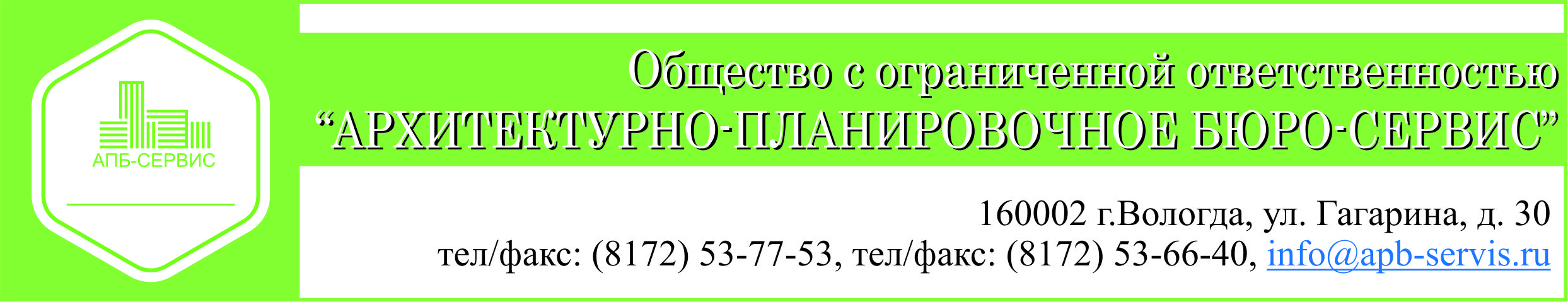 Схема размещения рекламных конструкций г.Устюжна Устюженского муниципального района Вологодской области(Проект внесения изменений)Проектная документацияПояснительная запискаВологда2017 гСОСТАВ ПРОЕКТАПояснительная записка:     II.         Графические материалы:В разработке проекта принимали участие:СОДЕРЖАНИЕСОДЕРЖАНИЕ	4ВВЕДЕНИЕ	51. Условия размещения рекламных конструкций	62. Типы, размеры и адресно-ситуационное размещение	7ВВЕДЕНИЕСхема размещения рекламных конструкций г.Устюжна Устюженского муниципального района Вологодской области  выполнена 00О «Архитектурно планировочное бюро-сервис» в 2014 году, с внесением изменений в 2015, 2017 году по договору с администрацией Устюженского муниципального района Вологодской области.Настоящий проект разработан на адресном плане М 1:20000.Схема размещения рекламных конструкций выполнена на основании: 1. Федерального закона от 13 марта 2006 года № 38-ФЗ «О рекламе»2. Федерального закона от 25.06.2002 N 73-ФЗ "Об объектах культурного наследия (памятниках истории и культуры) народов Российской Федерации",Схема размещения рекламных конструкций выполнена в соответствии:"ГОСТ Р 52044-2003. Государственный стандарт Российской Федерации. Наружная реклама на автомобильных дорогах и территориях городских и сельских поселений. Общие технические требования к средствам наружной рекламы. Правила размещенияТипы рекламных конструкций, предусмотренные к установке и эксплуатации на территории г.Устюжна, не влияют на кардинальные изменения внешнего архитектурного облика сложившейся застройки, соответствуют градостроительным нормам и правилам, а так же техническим регламентам и требованиям безопасности	Ранее схемы размещения рекламных конструкций г.Устюжна Устюженского муниципального района Вологодской области не разрабатывались.1. Условия размещения рекламных конструкцийСхема размещения рекламных конструкций учитывает местные сложившиеся природным, исторические и градостроительные особенности г.Устюжна.Габариты и места размещения рекламных конструкций определены в соответствии с возможным восприятием той или иной конструкции с разных точек зрения участников дорожного движения - как водителей, так и пешеходов.Рекламные конструкции должны нести оптимальную информационную нагрузку в целях минимального отвлечения участников дорожного движения от обстановки дорожного движения.Конструктивное решение, освещение и звуковое сопровождение рекламных конструкций должны соответствовать ГОСТ Р 52044-2003, строительным нормам и правилам и другим нормативным документам.2. Типы, размеры и адресно-ситуационное размещение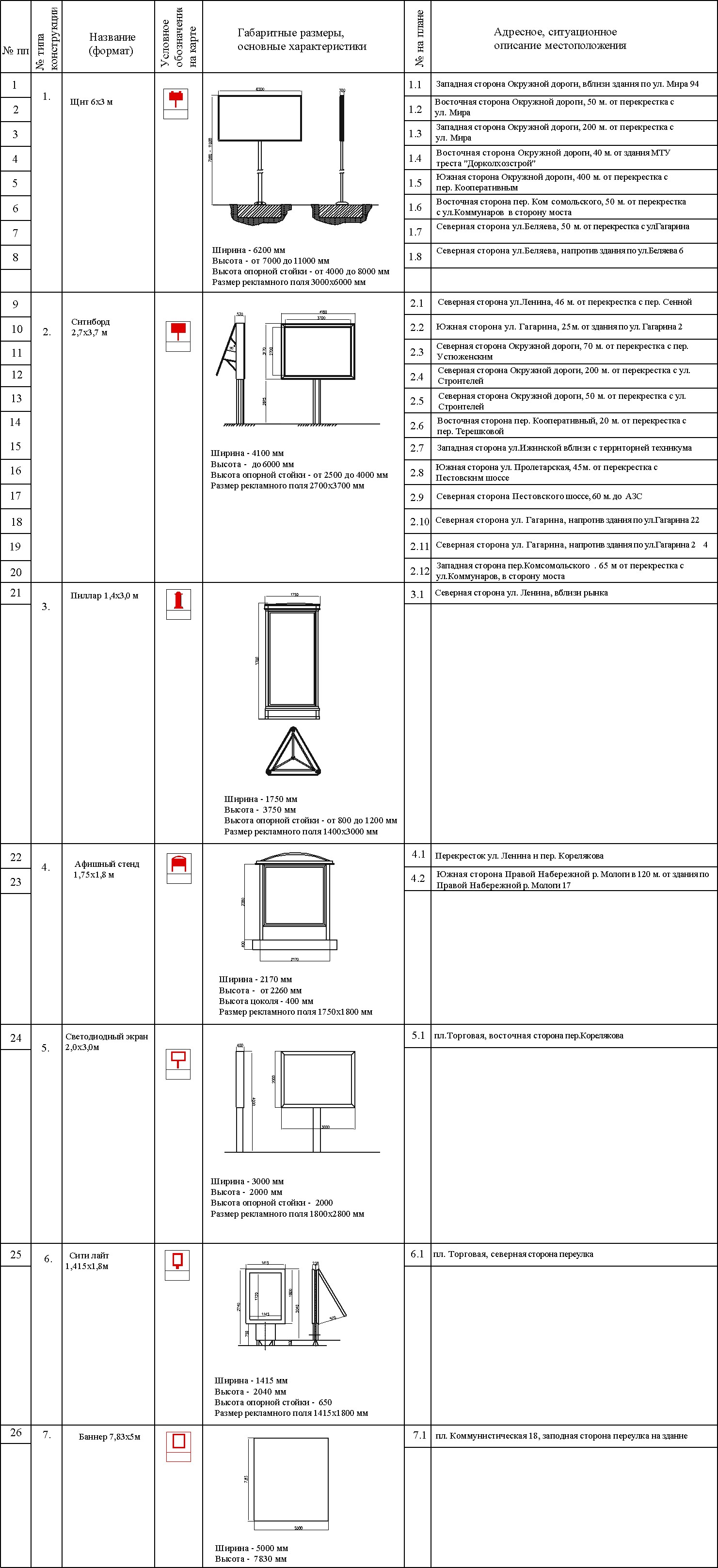 №№п/пНазвания чертежейМасштаб 1Сводная схема размещения рекламных конструкций1:20000Директор бюроСуконкин С.Ю.АрхитекторПошехонов А.А.